FACULDADE DE DIREITO DA UNIVERSIDADE DE SÃO PAULO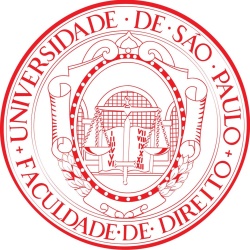 Departamento de Direito Econômico, Financeiro e TributárioDisciplina:		TRIBUTAÇÃO DA ECONOMIA DIGITAL (DEF 0334)Professor: 		Paulo Victor Vieira da RochaLocal:			EADHorário:		Segundas-feiras, das 21:40h às 22:25h e  das 22:30h às 23:15h CALENDÁRIO DO CURSO E BIBLIOGRAFIA PARA LEITURALINK GOOGLE MEET: meet.google.com/fxv-ikbm-qunLINK DROPBOX TEXTOS: https://drive.google.com/drive/folders/1MnQgKla_e0uZdaUwPfQWLMgrkmiABT9c?usp=sharingAuxiliar: Gabriel Kaique Castro de Mello; e-mail: gabrielk@usp.br / gabriel.mello@vrbf.com.brAULA 01:  Dia 17.08.2020Aula 1 – Federalismo no Sistema Constitucional Brasileiro. Federalismo no direito comparado. Evolução do federalismo no constitucionalismo brasileiro. Federalismo na Constituição Federal de 1988.Bibliografia:- BARRETO, Aires F. ISS na Constituição e na lei. 4ª ed. São Paulo: Noeses, 2018, Capítulo 01.- SCHOUERI, Luís Eduardo. Direito Tributário. 9. Ed. São Paulo: Saraiva, 2019, Capítulo VIAULA 02:  Dia 24.08.2020Aula 2 – Divisão de Competências Tributárias. Competência Tributária. Relações entre competência tributária e federalismo. Discriminações de competência e lei complementar. Tipos e Conceitos. Bibliografia:-ÁVILA, Humberto. Competências Tributárias: um ensaio sobre a sua compatibilidade com as noções de tipo e de conceito. São Paulo Malheiros, 2018. Pp. 17-38-CARRAZZA, Roque Antonio. ICMS, 15. Ed. São Paulo: Malheiros 2015. Capítulo 01. AULA 03:  Dia 31.08.2020Aula 3 – ISS Conceito de Serviço Tributável e Base de Cálculo. Gênese histórica do ISS. A significação do termo serviços na Constituição de 1988. Obrigações de dar e de fazer. Serviços em contraposição a bens ou a mercadorias. O autosserviço. O serviço gracioso. A base de cálculo do ISS.Bibliografia:-BARRETO, Aires F. ISS na Constituição e na lei. 4ª ed. São Paulo: Noeses, 2018. Capítulo IV e VI- STF. RE 651.703. Rel. Min. Luiz Fux. Julgado em 26.06.2019. Ementa (obrigatório) e inteiro teor (complementar)Dia 07.09.2020RECESSO ESCOLAR (NÃO HAVERÁ AULA) – SEMANA DA PÁTRIAAULA 04:  Dia 14.09.2020Aula 4 – ICMS: Conceito de Mercadoria e Base de Cálculo. A gênese histórica do ICMS. A significação do termo “mercadoria” na Constituição de 1988. Interpretação estática e dinâmica da Constituição. Os “bens digitais”. Os serviços de comunicação. Bibliografia:-CARRAZZA, Roque Antonio. ICMS, 15. Ed. São Paulo: Malheiros 2015. Capítulo 02. (itens 2.3 a 2.6).- STF, RE 176226. Rel. Min. Sepúlveda Pertence. DJ 11/12/1998. AULA 05:  Dia 21.09.2020Aula 5 – IRPJ e as Relações do Ordenamento Jurídico Brasileiro com outros Países. A tributação da renda decorrente dos intangíveis no Brasil. Royalties, know-how, assistência técnica, serviços técnicos e administrativos. Os acordos de bitributação. Interface entre as visões do Brasil, da OCDE e da ONU. Bibliografia:-PICONEZ, Matheus Bertholo. Os princípios da tributação no estado da fonte e no estado da residência e os impactos da economia digital no Brasil e no Mundo. In  FARIA, Renato Vilela et al. (coords.).Tributação da Economia Digital. Desafios no Brasil, experiência internacional e novas perspectivas. São Paulo: Saraiva, 2018. Pp. 116-133.-HADDAD, Gustavo Lian. NOGUEIRA, Vinicius. As operações internacionais envolvendo software e o imposto de renda. In  FARIA, Renato Vilela et al. (coords.). Tributação da Economia Digital. Desafios no Brasil, experiência internacional e novas perspectivas. São Paulo: Saraiva, 2018. Pp. 37-56.-ASSUNÇÃO, Matheus Carneiro. Tratamento jurídico-tributário no download de software no Brasil. In  FARIA, Renato Vilela et al. (coords.). Tributação da Economia Digital. Desafios no Brasil, experiência internacional e novas perspectivas. São Paulo: Saraiva, 2018. Pp. 227-234Texto Complementar:- VIEIRA DA ROCHA, Paulo Victor. Problemas de Tributación Internacional em Iberoamérica. Uma Visión desde Los Diez Años del OITI. Maria Paula Baptiste [y outros]; Bogotá: Universidad Externado Colombia, 2019. Pp. 183-2017.AULA 06:  Dia 28.09.2020Aula 6 – Tributação Indireta das Plataformas de Compartilhamento. Economia do compartilhamento e a tributação. Cotejo com as definições de serviços e de operações relativas à circulação de mercadorias. Competência residual. Bibliografia:-ANDRADE, Leonardo Aguirra. A tributação dos negócios desenvolvidos por meio de aplicativos associados aos serviços de hospedagem. In. FARIA, Renato Vilela et al. (coords.). Tributação da Economia Digital. Desafios no Brasil, experiência internacional e novas perspectivas. São Paulo: Saraiva, 2018. Pp. 742-759.-MACHADO, Brunelli. A tributação de negócios desenvolvidos por meio de aplicativos de transporte. In. FARIA, Renato Vilela et al. (coords.). Tributação da Economia Digital. Desafios no Brasil, experiência internacional e novas perspectivas. São Paulo: Saraiva, 2018. Pp. 544-555.-PISCITELLI, Thatiane dos Santos. Tributação da economia compartilhada, caso das plataformas. digitais de transporte e hospedagem sob a perspectiva do ISS. In PISCITELLI, Thatiane (coords). Tributação da Economia Digital. São Paulo: RT, 2018. Pp. 416-429.AULA 07:  Dia 05.10.2020Aula 7 –.  Tributação Indireta do Software. O conflito entre estados e municípios. Serviços v. “Mercadorias Digitais”. Competência residual. A posição da receita federal sobre softwares e suas implicações na tributação indireta. A evolução da jurisprudência administrativa. A indefinição sobre a posição do STF.Bibliografia:-LAVES, Vinícius Jucá; ALVARENGA, Christiane Alves. Da prateleira à nuvem a disputa entre estados e municípios na tributação do uso do software. In PISCITELLI, Thatiane (coords). Tributação da Economia Digital. São Paulo: RT, 2018. Pp. 386-401.-PISCITELLI, Thatiane dos Santos. A inconstitucionalidade do convênio ICMS 106.2017 e a incidência do icms sobre bens digitais. In PISCITELLI, Thatiane (coords). Tributação da Economia Digital. São Paulo: RT, 2018. Pp. 402-415.Dia 12.10.2020RECESSO ESCOLAR (NÃO HAVERÁ AULA) – NOSSA SENHORA DE APARECIDADia 19.10.2020Aula Prática -  Dinâmica de Grupo (A DEFINIR). Contará como 1ª Avaliação. AULA 8:  Dia 26.10.2020Aula 8.1 – Tributação da Renda de Empresas Estrangeiras no Brasil. Tributação na fonte: IRPJ/CSLL. PIS/COFINS, CIDE-Tecnologia. Os acordos de bitributação. Bibliografia:- AGUIAR, Luciana Ibiapina. Tributação do marketing digital por meio de websites. Caso Google Adwords e o contraponto entre as perspectivas brasileira e internacional. In FARIA, Renato Vilela et al. (coords.). Tributação da Economia Digital. Desafios no Brasil, experiência internacional e novas perspectivas. São Paulo: Saraiva, 2018 pp. 570-587.- SCHAFSTEIN, Carlos Cornet. SALLOUTI, Juliana Vargas. Transferências cross-border de uso sobre software de prateleira, aquisição de mercadoria ou licenciamento? Tributação na fonte e dedutibilidade de despesas. In FARIA, Renato Vilela et al. (coords.). Tributação da Economia Digital. Desafios no Brasil, experiência internacional e novas perspectivas. São Paulo: Saraiva, 2018 pp. 214-226.Dia 02.11.2020RECESSO ESCOLAR (NÃO HAVERÁ AULA) – FINADOSAULA 8:  Dia 09.11.2020Aula 8.2 – Tributação da Renda de Empresas Estrangeiras no Brasil. A visão da Receita Federal do Brasil sobre a qualificação de rendimentos decorrentes da economia digital obtidos no Brasil por empresas estrangeiras. A visão contrária do Poder Judiciário.Bibliografia:-VIEIRA DA ROCHA, Paulo Victor. A aplicação dos acordos de bitributação aos negócios da economia digital, as visões do Brasil, da OCDE e da ONU sobre royalties e serviços técnicos. In FARIA, Renato Vilela et al. (coords.). Tributação da Economia Digital. Desafios no Brasil, experiência internacional e novas perspectivas. São Paulo: Saraiva, 2018 pp. 979-1000.AULA 09:  Dia 16.11.2020Aula 09 – Tributação Direta de Criptomoedas. Criptomoedas e sua falta de regulação legal. A tributação do investimento de renda variável. A tributação do ganho de capital. A posição da Receira Federal do Brasil Bibliografia:-FALCÃO, Tatiana. Tributação das criptomoedas, uma perspectiva comparada. In PISCITELLI, Thatiane (coords). Tributação da Economia Digital. São Paulo: RT, 2018. Pp. 211-242.-MEDAGLIA, Thiago Rufalco; VISINI, Eric Simões. Breves considerações sobre o tratamento legal, contábil e fiscal de moedas virtuais. In FARIA, Renato Vilela et al. (coords.). Tributação da Economia Digital. Desafios no Brasil, experiência internacional e novas perspectivas. São Paulo: Saraiva, 2018 pp. 624-640.AULA 10:  Dia 23.11.2020Aula 10 – Reforma Tributária e Economia Digital. Os projetos de reforma tributária em curso. Os planos normativos possíveis de reforma tributária. As relações entre reforma tributária e a economia digital. Bibliografia:-NOGUEIRA, Adma Felícia Barbosa Murro. E-commerce. Aspectos tributários sob a perspectiva brasileira. In FARIA, Renato Vilela et al. (coords.). Tributação da Economia Digital. Desafios no Brasil, experiência internacional e novas perspectivas. São Paulo: Saraiva, 2018. Pp. 302-321.-BRAZUNA, José Luiz Ribeiro. Reforma tributária. Desafios da evolução da economia digital versus complexidade da federação brasileira. In FARIA, Renato Vilela et al. (coords.). Tributação da Economia Digital. Desafios no Brasil, experiência internacional e novas perspectivas. São Paulo: Saraiva, 2018. Pp. 825-845.A partir de 30.11.2020PROVAS FINAIS(Início de período de provas finais)BIBLIOGRAFIA:ÁVILA, Humberto. Competências Tributárias: um ensaio sobre a sua compatibilidade com as noções de tipo e de conceito. São Paulo Malheiros, 2018.BARRETO, Aires F. ISS na Constituição e na lei. 4ª ed. São Paulo: Noeses, 2018.CARRAZZA, Roque Antonio. ICMS, 15. Ed. São Paulo: Malheiros 2015.FARIA, Renato Vilela et al. (coords.). Tributação da Economia Digital. Desafios no Brasil, experiência internacional e novas perspectivas. São Paulo: Saraiva, 2018.PISCITELLI, Thatiane (coords). Tributação da Economia Digital. São Paulo: RT, 2018.PISCITELLI, Thatiane; Bossa, Gisele Barra (coords). Tributação na nuvem: conceitos tecnológicos, desafios internos e internacionais. São Paulo: RT, 2019.SCHOUERI, Luís Eduardo. Direito Tributário. 9. Ed. São Paulo: Saraiva, 2019.